Pracovný list k téme: Vonkajšie geologické procesyBiológia       9. ročník1.Vyber správnu možnosť1. Vonkajším geol. procesom nie je:  a/ premena hornín   b/ činnosť vetra   c/ činnosť ľadovca2. Vonkajším geol. činiteľom nie je:   a/ voda     b/ zemská príťažlivosť     c/ zemské teplo 3. Tečúce vodné toky vytvárajú doliny v tvare písmena:       a/ „U“     b/ „V“     4. Ľadovec vytvára doliny v tvare písmena:     a/ „U“     b/ „V“5. Duny vznikajú geol. činnosťou:   a/ vetra    b/ ľadovca    c/ zemskej príťažlivosti6. Miesto vzniku horského ľadovca sa nazýva:    a/ splaz     b/ ľadovcový kotol     c/ moréna 7. Popradské pleso je pozostatkom:      a/ horského ľadovca     b/ kontinentálneho ľadovca2.Vymenuj zdroje energie pre vonkajšie geologické procesy3.K jednotlivým geologickým činiteľom priraď vymenované útvary:pláž,          dolina v tvare U,             dolina v tvare V,          útes,             pleso,delta ,           prameň ,            zosuv,           kamenný hríb,         výmoľ,           duny    A/ Zemská príťažlivosťB/ VodaC/ ĽadovecD/ Vietor                    4.Pomenuj útvary na obrázkoch, pokús sa vysvetliť, ako vznikli.A                                              B                                               C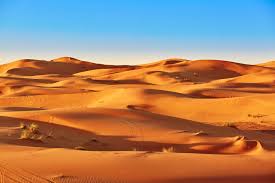 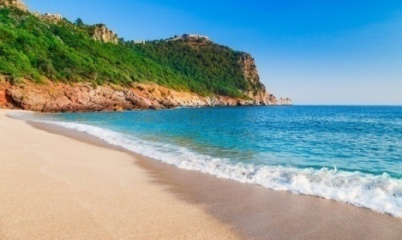 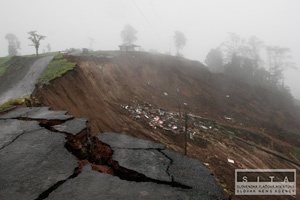 D                                               E  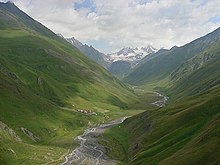 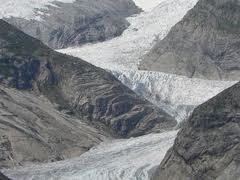 5.Stručne odpovedz na otázky:a) Ktoré sú čiastkové geologické procesy?b) Ktoré činitele pôsobia pri   -mechanickom zvetrávaní  -chemickom zvetrávaníc) Ako sa prejavuje pôsobenie zem. Príťažlivosti na svahu?d) Ako sa prejavuje činnosť riek na:  -hornom toku  -strednom toku  -dolnom tokue) Aký je rozdiel medzi horským a kontinentálnym ľadovcom?